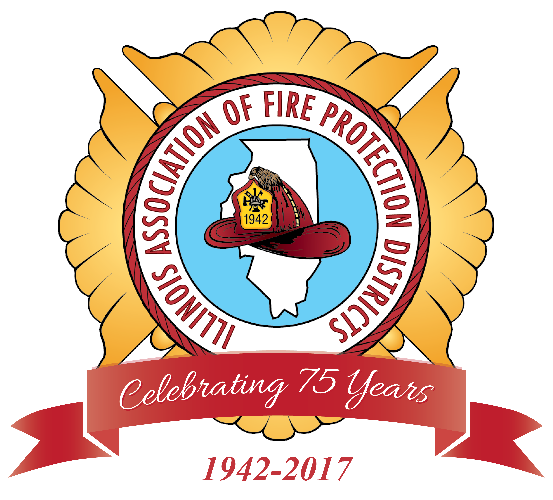 IAFPDFebruary 7, 2020General Assembly Overrides Pritzker VetoThe House and Senate successfully overrode Governor JB Pritzker’s veto of legislation to protect a tax exemption for aircraft parts.  Proponents of the measure claim the exemption was intended to allow Illinois to be competitive with other states in the manufacture of parts and outfitting of private aircraft and provide thousands of jobs.  Pritzker opposed the bill because he believed that giving a tax break to a “luxury” industry was wrong given the state’s financial situation.  The override motion on Senate Bill 3902 was the first to reverse a veto of Governor Pritzker during his term.  The sales tax exemption will remain in place through 2024.  Arroyo Pleads Not Guilty; Replacement is ChallengedFormer state representative Luis Arroyo pleaded not guilty to charges of bribery in federal court this week.  At the arraignment held on Tuesday, Arroyo filed his plea but waived his right to be indicted by a grand jury, which may signal he will eventually change his plea to guilty.  Arroyo’s court date triggered two formal challenges to the appointment of his replacement, Rep. Eva Dina Delgado (D-Chicago).  As 36th Ward Committeeman, Arroyo had the weighted vote for the appointment.  His votes were used by proxy to help secure the seat for Delgado, calling the legitimacy of the appointment into question.  House Republican leader Jim Durkin based his challenge on the appointment process, while Rep. Anne Stava-Murray (D-Downers Grove) initiated a challenge based on Arroyo’s appointment of Delgado’s husband, a lobbyist, to the Latino Caucus Foundation as well as political contributions made by Delgado’s former employer, Peoples Gas.House rules require that the Speaker appoint a special committee within three legislative days of a qualifications challenge.  With a limited number of session days scheduled in the next few weeks, it is possible that the challenge may not be settled before the March 17th General Primary.  If Delgado is successful in winning the primary, the challenge question will be moot.  Joint Commission Hears from former Inspector GeneralThe Joint Commission on Ethics and Lobbying Reform heard testimony this week from former Legislative Inspector General Julie Porter that indicated the Legislative Ethics Commission failed to publish a report of founded misconduct by a sitting legislator, despite the LIG’s request that the information be made public.  In the same case, Porter requested that the Illinois Attorney General file a formal complaint in response to the report.  Porter, who served as the Inspector General from November 2017 to February 2019 said that state laws governing the LEC and inspector general do not provide enough autonomy from legislative leadership for meaningful investigations, and that reforms to the process are needed including membership on the Commission by non-legislators.  The Joint Commission is charged with making recommendations for governmental ethics reform in the state by the end of March.New Member Profile – Kambium Buckner and Mike MurphyThe 101st General Assembly has brought significant turnover, and continues to bring many new faces to Springfield.  Each week will feature profiles of some of the newest members of the legislature.  This week we focus on Representatives Kambium Buckner (D-26, Chicago) and Mike Murphy (R-99, Springfield).Representative Buckner earned his BA from the University of Illinois at Champaign-Urbana, where he played football, and holds a JD degree from DePaul School of Law.  Prior to his appointment to the Illinois House he served as an aide to U.S. Senator Dick Durbin and also worked for New Orleans Mayor Mitch Landrieu.  Buckner served in neighborhood and government relations for the Chicago Cubs Organization, and as executive director of World Sport Chicago, a youth development nonprofit.  His legislative priorities include education and transportation and infrastructure.Mike Murphy joined the Illinois House in January 2019 after a successful career in the restaurant business.  A veteran, Murphy served in the U.S. Army as well as the National Guard.  His public service includes serving on both school and village boards, and he is currently on the Board of Directors for the Greater Springfield Chamber of Commerce.  A full-time legislator, Murphy is an avid cyclist and cites agriculture and job growth as key issues for his district.Dates to RememberFebruary 14, 2020 – House and Senate deadline – introduction of substantive billsFebruary 19, 2020 – Governor’s Budget AddressMarch 17, 2020 – General Primary ElectionMarch 27, 2020 – House and Senate deadline – Substantive bills out of committeeApril 24, 2020 – House and Senate deadline – Third ReadingMay 15, 2020 – House and Senate deadline – Substantive bills out of committee in opposite chamberMay 22, 2020 – House and Senate deadline – Third Reading substantive bills in opposite chamberMay 31, 2020 – Scheduled adjournmentIL - HB3852 FIREWORKS REGULATIONLast Action: Referred to Rules Committee (October 17, 2019)Primary Sponsor: Representative Allen Skillicorn (R)Summary: Amends the Fireworks Regulation Act of Illinois. Provides that firecrackers, sky rockets, and Roman candles are not "fireworks" within the meaning of the Act. IL - HB4080 PUBLIC SAFETY HEALTH INSURANCELast Action: Assigned to Personnel & Pensions Committee (January 28, 2020)Primary Sponsor: Representative Daniel Didech (D)Summary: Amends the Public Safety Employee Benefits Act. Provides that any full-time law enforcement, correctional or correctional probation officer, or firefighter that suffers a catastrophic injury or is killed in the line of duty, as well as their spouse or child, shall be offered by the employer of the law enforcement, correctional or correctional probation officer, or firefighter the choice of any health insurance plan available to currently employed full-time law enforcement, correctional or correctional probation officers, or firefighters. IL - HB4167 MUNI-TREASURER ACCOUNT POSTINGLast Action: Referred to Rules Committee (January 22, 2020)Primary Sponsor: Representative Dave Severin (R)Summary: Amends the Illinois Municipal Code. Provides that posting a copy of the municipal treasurer's annual account of moneys received and expenditures incurred during the preceding fiscal year on a website that is maintained by the municipality satisfies the requirement for publication. IL - HB4213 ANIMALS-CONFINEMENT IN VEHICLELast Action: Referred to Rules Committee (January 22, 2020)Primary Sponsor: Representative Mike Murphy (R)Summary: Amends the Humane Care for Animals Act. Adds firefighter and paramedic to the list of persons who are authorized, after making a reasonable effort to locate the owner or person responsible for the animal, to enter a motor vehicle by any reasonable means if he or she has probable cause to believe that the animal's health or safety is at risk. IL - HB4258 PROP TX-FIRST RESPONDERSLast Action: Referred to Rules Committee (January 27, 2020)Primary Sponsor: Representative Aaron M. Ortiz (D)Summary: Amends the Property Tax Code. Provides that qualified property that is owned by the surviving spouse of a fallen police officer, soldier, or rescue worker is exempt from taxation under the Code (currently, the governing body of a county or municipality may order the county clerk to abate those taxes). Effective immediately. IL - HB4282 EMS-HOMELESS RIGHTSLast Action: Referred to Rules Committee (January 28, 2020)Primary Sponsor: Representative Lindsay Parkhurst (R)Summary: Amends the Emergency Medical Services (EMS) Systems Act. Provides that nothing in the Act, or any rules adopted by the Department of Public Health under the Act, shall be construed to counteract a provision of the Bill of Rights for the Homeless Act providing that no person's rights, privileges, or access to services may be denied or abridged solely because he or she is homeless. IL - HB4380 FIRE/SMOKE DAMPER INSPECTIONLast Action: Referred to Rules Committee (January 29, 2020)Primary Sponsor: Representative Marcus C. Evans, Jr. (D)Summary: Creates the Fire and Smoke Damper Inspection Act. Provides that commercial structures that require fire and smoke damper installations shall have fire and smoke dampers inspected and tested within one year after installation, commercial structures with fire and smoke dampers shall have fire and smoke dampers inspected and tested at least once every 4 years, and hospitals with fire and smoke dampers shall have fire and smoke dampers inspected and tested at least once every 6 years. Provides that inspections shall certify compliance with specified authorities. Provides that inspections and testing shall be conducted by individuals certified by the International Certification Board and American National Standards Institute. Provides specified requirements for fire and smoke damper inspections. Effective immediately. IL - HB4502 LABOR-FIRE FIGHTER SUPERVISORLast Action: Referred to Rules Committee (February 4, 2020)Primary Sponsor: Representative Lawrence Walsh, Jr. (D)Summary: Amends the Illinois Public Labor Relations Act. Modifies the definition of "supervisor" under the Act. Provides that in fire fighter units (rather than new fire fighter units), employees shall consist of fire fighters of the highest rank of company officer and below (currently, highest rank not specified). Provides that a company officer may be responsible for multiple companies or apparatus on a shift, multiple stations, or an entire shift. Provides that there may be more than one company officer per shift. Provides that all other ranks above that of the highest company officer shall be supervisors (currently, highest rank not specified). IL - HB4508 JLMC-FIREFIGHTER APPOINTMENTSLast Action: Referred to Rules Committee (February 4, 2020)Primary Sponsor: Representative Jay Hoffman (D)Summary: Amends the Illinois Municipal Code and the Fire Protection District Act. In Sections relating to establishing a program for placing persons eligible for placement on a master register of candidates for full-time firefighter placement, provides that nothing in the listed Sections requires the Joint Labor and Management Committee to establish or operate a community outreach program or master register of eligibles, or to contract with a testing agency to establish or operate such program or register, unless the Committee chooses to do so. IL - HB4511 PEN CD-DNST FIRE-TIER 2Last Action: Referred to Rules Committee (February 4, 2020)Primary Sponsor: Representative Kathleen Willis (D)Summary: Amends the Downstate Firefighter Article of the Illinois Pension Code. In a provision concerning firefighters with service credit in more than one fund, provides that the benefits under the provision are available to a Tier 2 firefighter who has a total of at least 10 years of service under the various pension funds established under the Article, has attained the required age, and meets other qualifications. Makes a conforming change. In a provision concerning the calculation of the pension amount for Tier 2 firefighters with service credit in more than one fund, provides that the salary calculation shall be the average monthly salary obtained by dividing the total salary of the firefighter during the last 48 consecutive months of service within the last 60 months of service in which the total salary was the highest by the number of months of service in that period, regardless of which fund service was earned under. Amends the State Mandates Act to require implementation without reimbursement by the State. IL - HB4553 CRIM CD-TRESPASS-EMERGENCYLast Action: Referred to Rules Committee (February 5, 2020)Primary Sponsor: Representative Tony McCombie (R)Summary: Amends the Criminal Code of 2012. Creates the offense of criminal trespass to an emergency services area. Provides that a person commits the offense when he or she knowingly enters into the immediate area or causes a mechanical or electronic device to enter the immediate area in which a public safety official is performing his or her duties, unless requested by the public safety official. Provides that a violation of this provision is a Class A misdemeanor. Provides that if a violation of this provision results in physical harm to any person or results in the release of an arrestee from custody, it is a Class 4 felony. Defines "enters into the immediate area" and "public safety official". IL - HB4566 PEN CD-ARTS 4 & 6-TRANSFERLast Action: Referred to Rules Committee (February 5, 2020)Primary Sponsor: Representative John M. Cabello (R)Summary: Amends the Downstate Firefighter and Chicago Firefighter Articles of the Illinois Pension Code. Provides that until January 1, 2021 (instead of 6 months after August 23, 2019 (the effective date of Public Act 101-474)), creditable service may be transferred from a municipal firefighters' pension fund to the Firemen's Annuity and Benefit Fund of Chicago and may be transferred from the Firemen's Annuity and Benefit Fund of Chicago to a municipal firefighters' pension fund. Amends the State Mandates Act to require implementation without reimbursement. Effective immediately. IL - HB4644 FIREFIGHTER EXAMINATION AGELast Action: Referred to Rules Committee (February 5, 2020)Primary Sponsor: Representative Darren Bailey (R)Summary: Amends the Illinois Municipal Code and the Fire Protection District Act. Provides that a person 35 years of age or older who has served a municipality as a regularly enrolled volunteer, paid-on-call, or part-time firefighter is eligible to take an examination for a position as a firefighter (removing a requirement the volunteer, paid-on-call, or part-time work was 5 years immediately preceding the time that the municipality begins to use full-time firefighters to provide all or part of its fire protection service). Effective immediately. IL - HB4735 RESCUE SQUAD DISTRICTS-FEESLast Action: Filed with the Clerk by Rep. C.D. Davidsmeyer (February 7, 2020)Primary Sponsor: Representative C.D. Davidsmeyer (R)Summary: Amends the Rescue Squad Districts Act. Provides that a rescue squad district may fix, charge, and collect fees for rescue squad services and ambulance services within or outside of the rescue squad district not exceeding the reasonable cost of the service. Effective immediately. IL - SB2312 PENSION INVESTMENT FUNDSLast Action: Referred to Assignments (November 14, 2019)Primary Sponsor: Senator Jason Plummer (R)Summary: If and only if Senate Bill 1300 of the 101st General Assembly becomes law in the form in which it passed both houses, amends the Police Officers' Pension Investment Fund and the Firefighters' Pension Investment Fund Articles of the Illinois Pension Code. Provides that if a participating pension fund account is commingled with any other participating pension fund account, then the balance of the commingled accounts shall be returned to those participating pension funds in accordance with the value of the pension fund assets attributable to each fund. Effective immediately or on the date Senate Bill 1300 of the 101st General Assembly takes effect, whichever is later. IL - SB2325 RAFFLE/POKER RUN-FIRE AGENCYNotes: SupportLast Action: Assigned to Executive (January 22, 2020)Primary Sponsor: Senator Antonio Muñoz (D)Summary: Amends the Raffles and Poker Runs Act. Authorizes fire protection agencies and statewide associations that represent fire protection agencies to organize raffles. Provides that raffles organized by a fire protection agency or statewide association that represents fire protection agencies must only be licensed by the governing body of the county or municipality in which the key location for that raffle is located, even if raffle tickets are sold beyond the borders of that governing body of the county or municipality. Provides that raffles organized by a fire protection agency or a statewide association that represents fire protection agencies must abide by any restrictions established by the governing body of the county or municipality in which the key location is located. IL - SB2336 PEN CD-FIRE-DEFINED CONTRIBUTELast Action: Referred to Assignments (January 8, 2020)Primary Sponsor: Senator Dan McConchie (R)Summary: Amends the Downstate Firefighter Article of the Illinois Pension Code. Provides that a municipality that employs a fire chief who meets certain requirements shall establish a defined contribution plan that aggregates firefighter and employer contributions in individual accounts used for retirement. Provides that if a fire chief to whom a specified provision of the Illinois Municipal Code applies (i) first becomes a member on or after January 1, 2021, (ii) is receiving pension payments, and (iii) reenters active service with any municipality that has established a pension fund under the Article, that fire chief may continue to receive pension payments while he or she is in active service, but shall only participate in a defined contribution plan and may not establish creditable service in the pension fund established by that municipality or have his or her pension recomputed. Provides that a municipality that employs a fire chief who participates in a defined contribution plan required to be established by the amendatory Act shall provide a disability insurance benefit to that fire chief that is at least equivalent to the disability benefit he or she would be provided if he or she was a participant in the defined benefit plan. Makes other changes. Amends the State Mandates Act to require implementation without reimbursement. Effective immediately. IL - SB2339 PTELL-REFERENDUMLast Action: Referred to Assignments (January 8, 2020)Primary Sponsor: Senator Dan McConchie (R)Summary: Amends the Property Tax Extension Limitation Law in the Property Tax Code. Provides that a taxing district shall reduce its aggregate extension base for the purpose of lowering its limiting rate for future years upon referendum approval initiated by the submission of a petition by the voters of the district. Effective immediately. IL - SB2491 MUNI-TREASURER ACCOUNT POSTINGLast Action: Assigned to Local Government (January 28, 2020)Primary Sponsor: Senator Cristina Castro (D)Summary: Amends the Illinois Municipal Code. Provides that posting a copy of the municipal treasurer's annual account of moneys received and expenditures incurred during the preceding fiscal year on a website that is maintained by the municipality satisfies the requirement for publication. IL - SB2530 WORKERS' COMP-PSTD-EMS-POLICELast Action: Assigned to Judiciary (February 4, 2020)Primary Sponsor: Senator Michael E. Hastings (D)Summary: Amends the Workers' Compensation Act. Provides that any emergency services personnel, public safety personnel, or individuals licensed as emergency medical services personnel under the Emergency Medical Services (EMS) Systems Act who has been diagnosed by a licensed psychiatrist with post-traumatic stress disorder is entitled to benefits under the Act. Provides that a qualifying individual is not required to demonstrate physical injury to receive benefits under the Act. Requires the Illinois Workers' Compensation Commission to ensure that services provided under the amendatory Act comply with all applicable federal parity regulations including, but not limited to, the Paul Wellstone and Pete Domenici Mental Health Parity and Addiction Equity Act of 2008. Requires emergency services providers and law enforcement agencies to provide employees with educational training related to mental health awareness, prevention, mitigation, and treatment. IL - SB2547 MUNI CD-TIF REDEVELOPMENT PLANNotes: IAFPD Initiative - SupportLast Action: Assigned to Revenue (February 4, 2020)Primary Sponsor: Senator Linda Holmes (D)Summary: Amends the Tax Increment Allocation Redevelopment Act of the Illinois Municipal Code. Revises the definition of "redevelopment project costs" by providing that redevelopment project costs for a redevelopment project area includes all or a portion of a taxing district's capital or operating costs reasonably incurred or to be incurred within a redevelopment project area as a result of fire protection services. Provides that the provisions do not apply to municipalities with a population of 1,000,000 or more or to a redevelopment project area located within a transit facility improvement area. Effective immediately. IL - SB2563 FIRE/SMOKE DAMPER INSPECTIONLast Action: Assigned to Licensed Activities (February 4, 2020)Primary Sponsor: Senator Cristina Castro (D)Summary: Creates the Fire and Smoke Damper Inspection Act. Provides that commercial structures that require fire and smoke damper installations shall have fire and smoke dampers inspected and tested within one year after installation, commercial structures with fire and smoke dampers shall have fire and smoke dampers inspected and tested at least once every 4 years, and hospitals with fire and smoke dampers shall have fire and smoke dampers inspected and tested at least once every 6 years. Provides that inspections shall certify compliance with specified authorities. Provides that inspections and testing shall be conducted by individuals certified by the International Certification Board and American National Standards Institute. Provides specified requirements for fire and smoke damper inspections. Effective immediately. IL - SB2749 MUNI-FOREIGN FIRE INS BOARDNotes: SupportLast Action: Assigned to Local Government (February 4, 2020)Primary Sponsor: Senator Robert F. Martwick (D)Summary: Amends the Illinois Municipal Code. Provides that the fee that must be paid to a foreign fire insurance board by a corporation, company, or association that is not incorporated under the laws of the State and which is engaged in effecting fire insurance in the municipality or fire protection district shall be 2% of the gross receipts received from fire insurance upon property situated within the municipality or district (rather than a sum not exceeding 2%). Allows a foreign fire insurance board aggrieved by a violation relating to foreign fire insurance board fees to file suit. Provides that a department foreign fire insurance board may: (i) establish, manage, and maintain an account for the holding and expenditure of all funds paid to the board; (ii) contract for the purchase of goods and services; and (iii) sue all parties necessary to enforce its rights. Limits home rule powers. Makes other changes. Effective immediately. IL - SB2910 PROP TX-POLICE AND FIRELast Action: Referred to Assignments (February 4, 2020)Primary Sponsor: Senator Robert F. Martwick (D)Summary: Amends the Property Tax Code. Creates a homestead exemption in the amount of a reduction of $5,000 from the equalized assessed value of property of police officers and firefighters with duty-related disabilities. Effective immediately. IL - SB3084 FIRE ADVISORY COMMISSIONLast Action: Referred to Assignments (February 6, 2020)Primary Sponsor: Senator Cristina Castro (D)Summary: Amends the State Fire Marshal Act. Corrects typographical errors and includes the Illinois Chapter of the International Association of Arson Investigators in the organizations from which ex officio members of the Illinois Fire Advisory Commission shall serve. Effective immediately. 